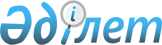 О внесении изменений и дополнений в решение от 25 декабря 2009 года 
№ 21/2-IV "О бюджете города Риддера на 2010-2012 годы"
					
			Утративший силу
			
			
		
					Решение Риддерского городского маслихата Восточно-Казахстанской области от 16 апреля 2010 года N 25/5-IV. Зарегистрировано управлением юстиции города Риддера Департамента юстиции Восточно-Казахстанской области 27 апреля 2010 года за N 5-4-129. Утратило силу в связи с истечением срока действия - письмо Риддерского городского маслихата от 05 января 2011 года № 02/04-10      Сноска. Утратило силу в связи с истечением срока действия - письмо Риддерского городского маслихата от 05.01.2011 № 02/04-10.       

В соответствии со статьей 109 Бюджетного кодекса Республики Казахстан, подпунктом 1) пункта 1 статьи 6 Закона Республики Казахстан «О местном государственном управлении и самоуправлении в Республике Казахстан», решением Восточно-Казахстанского областного маслихата от 9 апреля 2010 года № 20/245-IV «О внесении изменений и дополнений в решение от 21 декабря 2009 года № 17/222-IV «Об областном бюджете на 2010-2012 годы» (зарегистрировано в Реестре государственной регистрации нормативных правовых актов за № 2528), Риддерский городской маслихат РЕШИЛ:



      Внести в решение Риддерского городского маслихата «О бюджете города Риддера на 2010-2012 годы» от 25 декабря 2009 года № 21/2-IV (зарегистрировано в Реестре государственной регистрации нормативных правовых актов за № 5-4-123 от 06 января 2010 года, опубликовано в газете «Лениногорская правда» от 15 января 2010 года № 3, от 22 января 2010 года № 4, от 29 января 2010 года № 5) следующие изменения и дополнения:



      1. Пункт 1 решения изложить в следующей редакции:

      «1. Утвердить бюджет города Риддера на 2010-2012 годы согласно приложений 1, 2 и 3 соответственно, в том числе на 2010 год в следующих объемах:

      1) доходы – 2156615 тысяч тенге, в том числе по:

      налоговым поступлениям – 1628368 тысяч тенге;

      неналоговым поступлениям –7700 тысяч тенге;

      поступлениям от продажи основного капитала – 12250 тысяч тенге;

      поступлениям трансфертов – 508297 тысяч тенге;

      2) затраты – 2235516,5  тысяч тенге; 

      3) чистое бюджетное кредитование – 1781 тысяч тенге;

      4) сальдо по операциям с финансовыми активами государства – 0;

      5) дефицит (профицит) бюджета – - 80682,5 тысяч тенге;

      6) финансирование дефицита (использование профицита) бюджета – 80682,5 тысяч тенге.».



      2. В пункте 5 цифру «109278 тысяч тенге» заменить на цифру «60009 тысяч тенге».



      3. В пункте 7 цифру «30781 тысяч тенге» заменить на цифру «30672 тысяч тенге», в том числе:

      в абзаце первом цифру «26784 тысяч тенге» заменить на цифру «26457 тысяч тенге»;

      в абзаце пятом цифру «2093 тысяч тенге» заменить на цифру «2321 тысяч тенге»;

      в абзаце шестом цифру «500 тысяч тенге» заменить на цифру «490 тысяч тенге».



      4. В пункте 7-1 цифру «51918 тысяч тенге» заменить на цифру «87723 тысяч тенге»;

      абзац третий изложить в следующей редакции:

      «36747 тысяч тенге — на выплату единовременной материальной помощи участникам и инвалидам Великой Отечественной войны, а также лицам, приравненным к ним, военнослужащим, в том числе уволенным в запас (отставку), проходившим военную службу в период 22 июня 1941 года по 3 сентября 1945 года в воинских частях, учреждениях, в военно-учебных заведениях, не входивших в состав действующей армии, награжденным медалью «За победу над Германией в Великой Отечественной войне 1941-1945 гг.» или медалью «За победу над Японией», лицам, проработавшим (прослужившим) не менее шести месяцев в тылу в годы Великой Отечественной войны и на обеспечение проезда участникам и инвалидам Великой Отечественной войны по странам Содружества Независимых Государств, по территории Республики Казахстан, а также оплаты им и сопровождающим их лицам расходов на питание, проживание, проезд для участия в праздничных мероприятиях в городах Москва, Астана к 65-летию Победы в Великой Отечественной войне, в том числе:

      30977 тысяч тенге - для выплаты единовременной материальной помощи;

      5770 тысяч тенге - на обеспечение проезда;»;

      в абзаце восьмом цифру «3571 тысяч тенге» заменить на цифру «3928 тысяч тенге»;

      в абзаце девятом цифру «1630 тысяч тенге» заменить на цифру «1538 тысяч тенге»;

      дополнить абзацем десятым следующего содержания:

      «39183 тысяч тенге - на реализацию государственного образовательного заказа в дошкольных организациях образования.».



      5. Текст решения дополнить пунктом 7-6 следующего содержания:

      «7-6. Предусмотреть в городском бюджете целевые текущие трансферты из областного бюджета на обеспечение жильем участников и инвалидов Великой Отечественной войны в сумме 3750 тысяч тенге, согласно приложению 13.».



      6. В пункте 8 цифру «29022 тысяч тенге» заменить на цифру «29202 тысяч тенге».



      7. Приложения 1, 4, 6, 7, 8 изложить в новой редакции согласно приложениям 1, 2, 3, 4, 5 к настоящему решению.



      8. Дополнить приложением 13 согласно приложению 6 к настоящему решению.



      9. Настоящее решение вводится в действие с 1 января 2010 года.      Председатель очередной сессии            О. Солонников      Секретарь городского маслихата           А. Ермаков

Приложение 1

к решению XXV сессии

Риддерского городского маслихата

от 16 апреля 2010 года № 25/5-IVПриложение 1

к решению XXI сессии

Риддерского городского маслихата

от 25 декабря 2009 года № 21/2-IV Бюджет города Риддера на 2010 год      Секретарь городского маслихата           А. Ермаков

Приложение 2

к решению XXV сессии

Риддерского городского маслихата

от 16 апреля 2010 года № 25/5-IVПриложение № 4

к решению XXI сессии

Риддерского городского маслихата

от 25 декабря 2009 года № 21/2-IV Распределение целевых текущих трансфертов из областного бюджета

на социальную помощь отдельным категориям нуждающихся гражданпродолжение таблицы      Секретарь городского маслихата        А. Ермаков

Приложение 3

к решению XXV сессии

Риддерского городского маслихата

от 16 апреля 2010 года № 25/5-IVПриложение 6

к решению XXI сессии

Риддерского городского маслихата

от 25 декабря 2009 года № 21/2-IV Бюджетные программы по Пригородному сельскому округу и

Ульбинскому поселковому округу на 2010 год      Секретарь городского маслихата        А. Ермаков

Приложение 4

к решению XXV сессии

Риддерского городского маслихата

от 16 апреля 2010 года № 25/5-IVПриложение 7

к решению XXI сессии

Риддерского городского маслихата

от 25 декабря 2009 года № 21/2-IV Бюджетные программы развития города Риддера на 2010 год      Секретарь городского маслихата        А. Ермаков

Приложение 5

к решению XXV сессии

Риддерского городского маслихата

от 16 апреля 2010 года № 25/5-IV

 

 

Приложение 8

к решению XXI сессии

Риддерского городского маслихата

от 25 декабря 2009 года № 21/2-IV Распределение целевых текущих трансфертов из

республиканского бюджета      Секретарь городского маслихата          А. Ермаков

Приложение 6

к решению XXV сессии

Риддерского городского маслихата

от 16 апреля 2010 года № 25/5-IVПриложение 13

к решению XXI сессии

Риддерского городского маслихата

от 25 декабря 2009 года № 21/2-IV Распределение целевых текущих трансфертов из областного бюджета      Секретарь городского маслихата        А. Ермаков
					© 2012. РГП на ПХВ «Институт законодательства и правовой информации Республики Казахстан» Министерства юстиции Республики Казахстан
				КатегорияКатегорияКатегорияКатегорияКатегориятыс. тенге
КлассКлассКлассКлассПодклассПодклассПодклассСпецификаСпецификаНаименование
I. Доходы21566151Налоговые поступления162836801Подоходный налог5048542Индивидуальный подоходный налог50485403Социальный налог3932181Социальный налог39321804Налоги на собственность6506811Налоги на имущество2856293Земельный налог2950084Налог на транспортные средства698605Единый земельный налог18405Внутренние налоги на товары, работы и услуги634182Акцизы58263Поступления за использование природных и других ресурсов448004Сборы за ведение предпринимательской и профессиональной деятельности117425Налог на игорный бизнес105008Обязательные платежи, взимаемые за совершение юридически значимых действий и (или) выдачу документов уполномоченными на то государственными органами или должностными лицами161971Государственная пошлина161972Неналоговые поступления770001Доходы от государственной собственности60005Доходы от аренды  имущества, находящегося в государственной собственности600006Прочие неналоговые поступления17001Прочие неналоговые поступления17003Поступления от продажи основного капитала1225003Продажа земли и нематериальных активов122501Продажа земли120002Продажа нематериальных активов2504Поступления трансфертов 50829702Трансферты из вышестоящих органов государственного управления5082972Трансферты из областного бюджета508297функциональная группафункциональная группафункциональная группафункциональная группафункциональная группатыс.тенге
функциональная подгруппафункциональная подгруппафункциональная подгруппафункциональная подгруппаАдминистратор бюджетных программАдминистратор бюджетных программАдминистратор бюджетных программПрограммаПрограммаНаименование
II. Затраты2235516,501Государственные услуги общего характера112877,71Представительные, исполнительные и другие органы, выполняющие общие функции  государственного управления80829,7112Аппарат маслихата района (города областного значения)12487001Услуги по обеспечению деятельности маслихата района (города областного значения)12487122Аппарат акима района (города областного значения)50188,7001Услуги по обеспечению деятельности акима района ( города областного значения)47512,7002Создание информационных систем2301004Материально-техническое оснащение государственных органов375123Аппарат акима района в городе, города районного значения, поселка, аула (села), аульного (сельского) округа18154001Услуги по обеспечению деятельности акима района в городе, города районного значения, поселка, аула (села), аульного (сельского) округа181542Финансовая деятельность18170452Отдел финансов района (города областного значения)18170001Услуги по реализации государственной политики в области исполнения и контроля за исполнением бюджета района и управления коммунальной собственностью района (города областного значения)16134003Проведение оценки имущества в целях налогообложения565004Организация работы по выдаче разовых талонов и обеспечение полноты сбора сумм от реализации разовых талонов1127010Организация приватизации коммунальной собственности194011Учет, хранение, оценка и реализация имущества, поступившего в коммунальную собственность20019Материально-техническое оснащение государственных органов1305Планирование и статистическая деятельность13878453Отдел экономики и бюджетного планирования района (города областного значения)13878001Услуги по реализации государственной политики в области формирования и развития экономической политики, системы государственного планирования и управления района (города областного значения)13723005Материально-техническое оснащение государственных органов15502Оборона104861Военные нужды10486122Аппарат акима района (города областного значения)10486005Мероприятия в рамках исполнения всеобщей воинской обязанности104862Организация работы по чрезвычайным ситуациям0122Аппарат акима района (города областного значения)0006Предупреждение и ликвидация чрезвычайных ситуаций масштаба района (города областного значения)003Общественный порядок, безопасность, правовая, судебная, уголовно-исполнительная деятельность14101Правоохранительная деятельность1410458Отдел жилищно-коммунального хозяйства, пассажирского транспорта и автомобильных дорог района (города областного значения)1410021Обеспечение безопасности дорожного движения в населенных пунктах141004Образование12087751Дошкольное воспитание и обучение203096123Аппарат акима района в городе, города районного значения, поселка, аула (села), аульного (сельского) округа20433004Поддержка организаций дошкольного воспитания и обучения20433464Отдел образования района (города областного значения)182663009Обеспечение деятельности организаций дошкольного воспитания и обучения1826632Начальное, основное среднее и общее среднее образование927109123Аппарат акима района в городе, города районного значения, поселка, аула (села), аульного (сельского) округа679005Организация бесплатного подвоза учащихся до школы и обратно в аульной (сельской) местности679464Отдел образования района (города областного значения)926430003Общеобразовательное обучение867955006Дополнительное образование для детей584759Прочие услуги в области образования78570123Аппарат акима района в городе, города районного значения, поселка, аула (села), аульного (сельского) округа9286018Капитальный, текущий ремонт объектов образования в рамках реализации стратегии региональной занятости и переподготовки кадров9286464Отдел образования района (города областного значения)69284001Услуги по реализации государственной политики на местном уровне в области образования4612005Приобретение и доставка учебников, учебно-методических комплексов для государственных учреждений образования района (города областного значения)21318011Капитальный , текущий ремонт объектов образования в рамках реализации стратегии региональной занятости и переподготовки кадров43235013Материально-техническое оснащение государственных органов11906Социальная помощь и социальное обеспечение216775,12Социальная помощь189738,1123Аппарат акима района в городе, города районного значения, поселка, аула (села), аульного (сельского) округа887003Оказание социальной помощи нуждающимся гражданам на дому887451Отдел занятости и социальных программ района (города областного значения)188851,1002Программа занятости44822,1004Оказание социальной помощи на приобретение топлива специалистам здравоохранения, образования, социального обеспечения, культуры и спорта в сельской местности в соответствии с законодательством Республики Казахстан80005Государственная адресная социальная помощь6100006Жилищная помощь25000007Социальная помощь отдельным категориям нуждающихся граждан по решениям местных представительных органов53587010Материальное обеспечение детей-инвалидов, воспитывающихся и обучающихся на дому4032014Оказание социальной помощи нуждающимся гражданам на дому14718016Государственные пособия на детей до 18 лет2200017Обеспечение нуждающихся инвалидов обязательными гигиеническими средствами и предоставление услуг специалистами жестового языка, индивидуальными помощниками в соответствии с индивидуальной программой реабилитации инвалида1947019Обеспечение проезда участникам и инвалидам Великой Отечественной войны по странам Содружества Независимых государств, по территории Республики Казахстан, а также оплаты им и сопровождающим их лицам расходов на питание, проживание, проезд для участия в праздничных мероприятиях в городах Москва, Астана к 65-летию Победы в Великой Отечественной войне5770020Выплата единовременной материальной помощи участникам и инвалидам Великой Отечественной войны, а также лицам, приравненным к ним, военнослужащим, в том числе уволенным в запас (отставку), проходившим военную службу в период с 22 июня 1941 года по 3 сентября 1945 года в воинских частях, учреждениях, в военно-учебных заведениях, не входивших в состав действующей армии, награжденным медалью "За победу над Германией в Великой Отечественной войне 1941-1945 гг." или медалью "За победу над Японией", проработавшим (прослужившим) не менее шести месяцев в тылу в годы Великой Отечественной войны к 65-летию Победы в Великой Отечественной войне305959Прочие услуги в области социальной помощи и социального обеспечения27037451Отдел занятости и социальных программ района (города областного значения)27037001Услуги по реализации государственной политики на местном уровне в области обеспечения занятости социальных программ для населения25624011Оплата услуг по зачислению, выплате и доставке пособий и других социальных выплат141307Жилищно-коммунальное хозяйство478081Жилищное хозяйство7500458Отдел жилищно-коммунального хозяйства, пассажирского транспорта и автомобильных дорог района (города областного значения)7500004Обеспечение жильем отдельных категорий граждан7500467Отдел строительства района (города областного значения)0003Строительство и (или) приобретение жилья государственного коммунального жилищного фонда02Коммунальное хозяйство10870458Отдел жилищно-коммунального хозяйства, пассажирского транспорта и автомобильных дорог района (города областного значения)3898030Ремонт инженерно -коммуникационной инфраструктуры и благоустройство населенных пунктов в рамках реализации стратегии региональной занятости и переподготовки кадров3898467Отдел строительства района (города областного значения)6972006Развитие системы водоснабжения69723Благоустройство населенных пунктов29438123Аппарат акима района в городе, города районного значения, поселка, аула (села), аульного (сельского) округа2623008Освещение улиц  населенных пунктов1924009Обеспечение санитарии населенных пунктов699458Отдел жилищно-коммунального хозяйства, пассажирского транспорта и автомобильных дорог района (города областного значения)26815015Освещение улиц в населенных пунктах16748016Обеспечение санитарии населенных пунктов3247017Содержание мест захоронений и захоронение безродных880018Благоустройство и озеленение населенных пунктов594008Культура, спорт, туризм и информационное пространство171019,31Деятельность в области культуры73381455Отдел культуры и развития языков района (города областного значения)73381003Поддержка культурно-досуговой работы733812Спорт8305465Отдел физической культуры и спорта района (города областного значения)8305006Проведение спортивных соревнований на районном (города областного значения) уровне1891007Подготовка и участие членов  сборных команд района (города областного значения) по различным видам спорта на областных спортивных соревнованиях64143Информационное пространство49795455Отдел культуры и развития языков района (города областного значения)40628006Функционирование районных (городских) библиотек37039007Развитие государственного языка и других языков народа Казахстана3589456Отдел внутренней политики района (города областного значения)9167002Услуги по проведению государственной информационной политики через газеты и журналы7082005Услуги по проведению  государственной информационной политики через телерадиовещание20859Прочие услуги по организации культуры, спорта, туризма и информационного пространства39538,3455Отдел культуры и развития языков района (города областного значения)23425001Услуги по реализации государственной политики на местном уровне в области развития языков и культуры3331004Капитальный, текущий ремонт объектов культуры в рамках реализации стратегии региональной занятости и переподготовки кадров20094456Отдел внутренней политики района (города областного значения)10861,3001Услуги по реализации государственной политики на местном уровне в области информации, укрепления государственности и формирования социального оптимизма граждан7536,3003Реализация региональных программ в сфере молодежной политики3217007Материально-техническое оснащение государственных органов108465Отдел физической культуры и спорта района (города областного значения)5252001Услуги по реализации государственной политики на местном уровне в сфере физической культуры и спорта525210Сельское, водное, лесное, рыбное хозяйство, особо охраняемые природные территории, охрана окружающей среды и животного мира, земельные отношения395111Сельское хозяйство772453Отдел экономики и бюджетного планирования района (города областного значения)252099Реализация мер социальной поддержки специалистов социальной сферы сельских населенных пунктов за счет целевого трансферта из республиканского бюджета252475Отдел предпринимательства, сельского хозяйства и ветеринарии района (города областного значения)520007Организация отлова и уничтожения бродячих собак и кошек5206Земельные отношения5982463Отдел земельных отношений района (города областного значения)5982001Услуги по реализации государственной политики в области регулирования земельных отношений на территории района (города областного значения)59829Прочие услуги в области сельского, водного, лесного, рыбного хозяйства, охраны окружающей среды и земельных отношений32757123Аппарат акима района в городе, города районного значения, поселка, аула (села), аульного (сельского) округа31219019Финансирование социальных проектов в поселках, аулах (селах), аульных (сельских) округах в рамках реализации стратегии региональной занятости и переподготовки кадров31219475Отдел предпринимательства, сельского хозяйства и ветеринарии района (города областного значения)1538013Проведение противоэпизоотических мероприятий153811Промышленность, архитектурная, градостроительная и строительная деятельность409042Архитектурная, градостроительная и строительная деятельность40904467Отдел строительства района (города областного значения)5400001Услуги по реализации государственной политики на местном уровне в области строительства5272018Материально-техническое оснащение государственных органов128468Отдел архитектуры и градостроительства района (города областного значения)35504001Услуги по реализации государственной политики в области архитектуры и градостроительства на местном уровне4551003Разработка комплексных схем градостроительного развития и генеральных планов населенных пунктов3095312Транспорт и коммуникации2665231Автомобильный транспорт34586123Аппарат акима района в городе, города районного значения, поселка, аула (села), аульного (сельского) округа26176013Обеспечение функционирования автомобильных дорог в городах районного значения, поселках, аулах (селах), аульных (сельских) округах26176458Отдел жилищно-коммунального хозяйства, пассажирского транспорта и автомобильных дорог района (города областного значения)8410023Обеспечение функционирования автомобильных дорог84109Прочие услуги в сфере транспорта и коммуникаций231937123Аппарат акима района в городе, города районного значения, поселка, аула (села), аульного (сельского) округа52520020Ремонт и содержание автомобильных дорог населенных пунктов в рамках реализации стратегии региональной занятости и переподготовки кадров52520458Отдел жилищно-коммунального хозяйства, пассажирского транспорта и автомобильных дорог района (города областного значения)179417008Ремонт и содержание автомобильных  дорог районного значения, улиц городов и населенных пунктов в рамках реализации стратегии региональной занятости и переподготовки кадров178838024Организация внутрипоселковых (внутригородских) внутрирайонных общественных пассажирских перевозок57913Прочие593139Прочие59313452Отдел финансов района (города областного значения)29202012Резерв местного исполнительного органа района (города областного значения) 29202453Отдел экономики и бюджетного планирования района (города областного значения)0003Разработка технико-экономического обоснования местных бюджетных инвестиционных проектов и концессионных проектов и проведение его экспертизы0475Отдел предпринимательства, сельского хозяйства и ветеринарии района (города областного значения)10490001Услуги по реализации государственной политики на местном уровне в области развития предпринимательства, промышленности, сельского хозяйства и ветеринарии9922004Материально-техническое оснащение государственных органов568458Отдел жилищно-коммунального хозяйства, пассажирского транспорта и автомобильных дорог района (города областного значения)19621001Услуги по реализации государственной политики на местном уровне в области жилищно-коммунального хозяйства, пассажирского транспорта и автомобильных дорог19491014Материально-техническое оснащение государственных органов13015Трансферты60114,41Трансферты60114,4452Отдел финансов района (города областного значения)60114,4006Возврат неиспользованных (недоиспользованных) целевых трансфертов105,4020Целевые текущие трансферты в вышестоящие бюджеты в связи с изменением фонда оплаты труда в бюджетной сфере60009III. Чистое бюджетное кредитование:1781бюджетные кредиты178110Сельское, водное, лесное, рыбное хозяйство, особо охраняемые природные территории, охрана окружающей среды и животного мира, земельные отношения17811Сельское хозяйство1781453Отдел экономики и бюджетного планирования района (города областного значения)1781006Бюджетные кредиты для реализации мер социальной поддержки специалистов социальной сферы сельских населенных пунктов1781погашение бюджетных кредитовIV. Сальдо по операциям с финансовыми активами:0V. Дефицит (профицит) бюджета-80682,5VI. Финансирование дефицита (использование профицита) бюджета80682,57Поступления займов178101Внутренние государственные займы17812Договоры займа1781погашение займовиспользуемые остатки бюджетных средств78901,5Функ-

цио-

наль-

ная

груп-

паНа оказание материальной помощи пенсионерам,

имеющим заслуги перед Республикой КазахстанНа оказание материальной помощи пенсионерам,

имеющим заслуги перед Республикой КазахстанНа оказание материальной помощи пенсионерам,

имеющим заслуги перед Республикой КазахстанНа оказание материальной помощи пенсионерам,

имеющим заслуги перед Республикой КазахстанНа оказание материальной помощи пенсионерам,

имеющим заслуги перед Республикой КазахстанНа оказание материальной помощи пенсионерам,

имеющим заслуги перед Республикой КазахстанНа оказание материальной помощи пенсионерам,

имеющим заслуги перед Республикой КазахстанНа оказание материальной помощи пенсионерам,

имеющим заслуги перед Республикой КазахстанНа оказание материальной помощи пенсионерам,

имеющим заслуги перед Республикой КазахстанФунк-

цио-

наль-

ная

груп-

паНа оказание материальной помощи семьям,

погибших в АфганистанеНа оказание материальной помощи семьям,

погибших в АфганистанеНа оказание материальной помощи семьям,

погибших в АфганистанеНа оказание материальной помощи семьям,

погибших в АфганистанеНа оказание материальной помощи семьям,

погибших в АфганистанеНа оказание материальной помощи семьям,

погибших в АфганистанеНа оказание материальной помощи семьям,

погибших в АфганистанеНа оказание материальной помощи семьям,

погибших в АфганистанеФунк-

цио-

наль-

ная

груп-

паНа оказание материальной помощи некоторым

категориям граждан (участникам ВОВ и инвалидам

ВОВ, лицам приравненным к участникам ВОВ и

инвалидам ВОВ, семьям погибших военнослужащих)На оказание материальной помощи некоторым

категориям граждан (участникам ВОВ и инвалидам

ВОВ, лицам приравненным к участникам ВОВ и

инвалидам ВОВ, семьям погибших военнослужащих)На оказание материальной помощи некоторым

категориям граждан (участникам ВОВ и инвалидам

ВОВ, лицам приравненным к участникам ВОВ и

инвалидам ВОВ, семьям погибших военнослужащих)На оказание материальной помощи некоторым

категориям граждан (участникам ВОВ и инвалидам

ВОВ, лицам приравненным к участникам ВОВ и

инвалидам ВОВ, семьям погибших военнослужащих)На оказание материальной помощи некоторым

категориям граждан (участникам ВОВ и инвалидам

ВОВ, лицам приравненным к участникам ВОВ и

инвалидам ВОВ, семьям погибших военнослужащих)На оказание материальной помощи некоторым

категориям граждан (участникам ВОВ и инвалидам

ВОВ, лицам приравненным к участникам ВОВ и

инвалидам ВОВ, семьям погибших военнослужащих)На оказание материальной помощи некоторым

категориям граждан (участникам ВОВ и инвалидам

ВОВ, лицам приравненным к участникам ВОВ и

инвалидам ВОВ, семьям погибших военнослужащих)Функ-

цио-

наль-

ная

груп-

паСумма расходов (тысяч тенге)Сумма расходов (тысяч тенге)Сумма расходов (тысяч тенге)Сумма расходов (тысяч тенге)Сумма расходов (тысяч тенге)Сумма расходов (тысяч тенге)Функ-

цио-

наль-

ная

груп-

паПодпрограммаПодпрограммаПодпрограммаПодпрограммаНаименованиеФунк-

цио-

наль-

ная

груп-

паПрограммаПрограммаПрограммаНаименованиеФунк-

цио-

наль-

ная

груп-

паАдминист-

ратор

бюджетных

программАдминист-

ратор

бюджетных

программНаименованиеФунк-

цио-

наль-

ная

груп-

паПод-

функ-

цияНаименование06Социальная помощь и социальное обеспечение30672264572401922Социальная помощь 3067226457240192451Отдел занятости и социальных программ района (города областного значения)3067226457240192007Социальная помощь отдельным категориям нуждающихся граждан по решениям местных представительных органов3067226457240192Функ-

цио-

наль_

ная груп-

паНа оказание единовременной материальной помощи многодетным

матерям, имеющим 4 и более детей совместно проживающих

несовершеннолетних детейНа оказание единовременной материальной помощи многодетным

матерям, имеющим 4 и более детей совместно проживающих

несовершеннолетних детейНа оказание единовременной материальной помощи многодетным

матерям, имеющим 4 и более детей совместно проживающих

несовершеннолетних детейНа оказание единовременной материальной помощи многодетным

матерям, имеющим 4 и более детей совместно проживающих

несовершеннолетних детейНа оказание единовременной материальной помощи многодетным

матерям, имеющим 4 и более детей совместно проживающих

несовершеннолетних детейНа оказание единовременной материальной помощи многодетным

матерям, имеющим 4 и более детей совместно проживающих

несовершеннолетних детейНа оказание единовременной материальной помощи многодетным

матерям, имеющим 4 и более детей совместно проживающих

несовершеннолетних детейНа оказание единовременной материальной помощи многодетным

матерям, имеющим 4 и более детей совместно проживающих

несовершеннолетних детейНа оказание единовременной материальной помощи многодетным

матерям, имеющим 4 и более детей совместно проживающих

несовершеннолетних детейНа оказание единовременной материальной помощи многодетным

матерям, имеющим 4 и более детей совместно проживающих

несовершеннолетних детейФунк-

цио-

наль_

ная груп-

паНа оказание единовременной материальной помощи

многодетным матерям, награжденным подвесками "Алтын

алқа", "Күміс алқа" или получившим ранее звание

"Мать-героиня" и награжденным орденом "Материнская

слава" 1,2 степениНа оказание единовременной материальной помощи

многодетным матерям, награжденным подвесками "Алтын

алқа", "Күміс алқа" или получившим ранее звание

"Мать-героиня" и награжденным орденом "Материнская

слава" 1,2 степениНа оказание единовременной материальной помощи

многодетным матерям, награжденным подвесками "Алтын

алқа", "Күміс алқа" или получившим ранее звание

"Мать-героиня" и награжденным орденом "Материнская

слава" 1,2 степениНа оказание единовременной материальной помощи

многодетным матерям, награжденным подвесками "Алтын

алқа", "Күміс алқа" или получившим ранее звание

"Мать-героиня" и награжденным орденом "Материнская

слава" 1,2 степениНа оказание единовременной материальной помощи

многодетным матерям, награжденным подвесками "Алтын

алқа", "Күміс алқа" или получившим ранее звание

"Мать-героиня" и награжденным орденом "Материнская

слава" 1,2 степениНа оказание единовременной материальной помощи

многодетным матерям, награжденным подвесками "Алтын

алқа", "Күміс алқа" или получившим ранее звание

"Мать-героиня" и награжденным орденом "Материнская

слава" 1,2 степениНа оказание единовременной материальной помощи

многодетным матерям, награжденным подвесками "Алтын

алқа", "Күміс алқа" или получившим ранее звание

"Мать-героиня" и награжденным орденом "Материнская

слава" 1,2 степениНа оказание единовременной материальной помощи

многодетным матерям, награжденным подвесками "Алтын

алқа", "Күміс алқа" или получившим ранее звание

"Мать-героиня" и награжденным орденом "Материнская

слава" 1,2 степениНа оказание единовременной материальной помощи

многодетным матерям, награжденным подвесками "Алтын

алқа", "Күміс алқа" или получившим ранее звание

"Мать-героиня" и награжденным орденом "Материнская

слава" 1,2 степениФунк-

цио-

наль_

ная груп-

паДля обучения детей из малообеспеченных семей в

высших учебных заведениях (стоимость обучения,

стипендии, проживание в общежитии)Для обучения детей из малообеспеченных семей в

высших учебных заведениях (стоимость обучения,

стипендии, проживание в общежитии)Для обучения детей из малообеспеченных семей в

высших учебных заведениях (стоимость обучения,

стипендии, проживание в общежитии)Для обучения детей из малообеспеченных семей в

высших учебных заведениях (стоимость обучения,

стипендии, проживание в общежитии)Для обучения детей из малообеспеченных семей в

высших учебных заведениях (стоимость обучения,

стипендии, проживание в общежитии)Для обучения детей из малообеспеченных семей в

высших учебных заведениях (стоимость обучения,

стипендии, проживание в общежитии)Для обучения детей из малообеспеченных семей в

высших учебных заведениях (стоимость обучения,

стипендии, проживание в общежитии)Для обучения детей из малообеспеченных семей в

высших учебных заведениях (стоимость обучения,

стипендии, проживание в общежитии)Функ-

цио-

наль_

ная груп-

паНа оказание материальной помощи

пенсионерам, имеющим заслуги перед областьюНа оказание материальной помощи

пенсионерам, имеющим заслуги перед областьюНа оказание материальной помощи

пенсионерам, имеющим заслуги перед областьюНа оказание материальной помощи

пенсионерам, имеющим заслуги перед областьюНа оказание материальной помощи

пенсионерам, имеющим заслуги перед областьюНа оказание материальной помощи

пенсионерам, имеющим заслуги перед областьюНа оказание материальной помощи

пенсионерам, имеющим заслуги перед областьюФунк-

цио-

наль_

ная груп-

паСумма расходов (тысяч тенге)Сумма расходов (тысяч тенге)Сумма расходов (тысяч тенге)Сумма расходов (тысяч тенге)Сумма расходов (тысяч тенге)Сумма расходов (тысяч тенге)Функ-

цио-

наль_

ная груп-

паПодпрограммаПодпрограммаПодпрограммаПодпрограммаНаименованиеФунк-

цио-

наль_

ная груп-

паПрограммаПрограммаПрограммаНаименованиеФунк-

цио-

наль_

ная груп-

паАдминист-

ратор

бюджетных

программАдминист-

ратор

бюджетных

программНаименованиеФунк-

цио-

наль_

ная груп-

паПод-

функ-

цияНаименование06Социальная помощь и социальное обеспечение 378343223214905402Социальная помощь 37834322321490540451Отдел занятости и социальных программ района (города областного значения)37834322321490540007Социальная помощь отдельным категориям нуждающихся граждан по решениям местных представительных органов37834322321490540Функциональная группаФункциональная группаФункциональная группаФункциональная группаВсегоПригород-

ный

с/округУльбинский

п/округАдминистратор бюджетных программАдминистратор бюджетных программАдминистратор бюджетных программВсегоПригород-

ный

с/округУльбинский

п/округПрограммаПрограммаВсегоПригород-

ный

с/округУльбинский

п/округНаименованиеВсегоПригород-

ный

с/округУльбинский

п/округВСЕГО16197750857111120123Аппарат акима района в городе, города районного значения, поселка, аула (села), аульного (сельского) округа01Государственные услуги общего характера18154742210732001Услуги по обеспечению деятельности акима района в городе, города районного значения, поселка, аула (села), аульного (сельского) округа1815474221073204Образование 3039856129837004Поддержка организаций дошкольного воспитания и обучения2043320433005Организация бесплатного подвоза учащихся до школы и обратно в сельской (аульной) местности679561118018Капитальный , текущий ремонт объектов образования в рамках реализации стратегии региональной занятости и переподготовки кадров9286928606Социальная помощь и социальное обеспечение887887003Оказание социальной помощи нуждающимся гражданам на дому88788707Жилищно-коммунальное хозяйство26236801943008Освещение улиц населенных пунктов19246801244009Обеспечение санитарии населенных пунктов69969910Сельское, водное, лесное, рыбное хозяйство, особо охраняемые природные территории, охрана окружающей среды и животного мира, земельные отношения3121931219019Финансирование социальных проектов в поселках, аулах (селах), аульных (сельских) округах в рамках реализации стратегии региональной занятости и переподготовки кадров312193121912Транспорт и коммуникации786961097567721013Обеспечение функционирования автомобильных дорог в городах районного значения, поселках, аулах (селах), аульных (сельских) округах261761097515201020Ремонт и содержание автомобильных дорог населенных пунктов в рамках реализации стратегии региональной занятости и переподготовки кадров5252052520Функциональная группаФункциональная группаФункциональная группаФункциональная группаСумма,

тыс.тенгеАдминистратор бюджетных программАдминистратор бюджетных программАдминистратор бюджетных программСумма,

тыс.тенгеПрограммаПрограммаСумма,

тыс.тенгеНаименованиеСумма,

тыс.тенгеИнвестиционные проекты927301Государственные услуги общего характера2301122Аппарат акима района (города областного значения)002Создание информационных систем230107Жилищно-коммунальное хозяйство6972467Отдел строительства района (города областного значения)006Развитие системы водоснабжения6972Функ-

цио-

наль-

ная груп-

паДля выплаты единовременной материальной помощиДля выплаты единовременной материальной помощиДля выплаты единовременной материальной помощиДля выплаты единовременной материальной помощиДля выплаты единовременной материальной помощиДля выплаты единовременной материальной помощиДля выплаты единовременной материальной помощиДля выплаты единовременной материальной помощиДля выплаты единовременной материальной помощиДля выплаты единовременной материальной помощиФунк-

цио-

наль-

ная груп-

паНа обеспечение проездаНа обеспечение проездаНа обеспечение проездаНа обеспечение проездаНа обеспечение проездаНа обеспечение проездаНа обеспечение проездаНа обеспечение проездаНа обеспечение проездаФунк-

цио-

наль-

ная груп-

паНа выплату государственных пособий на детей до 18

лет из малообеспеченных семейНа выплату государственных пособий на детей до 18

лет из малообеспеченных семейНа выплату государственных пособий на детей до 18

лет из малообеспеченных семейНа выплату государственных пособий на детей до 18

лет из малообеспеченных семейНа выплату государственных пособий на детей до 18

лет из малообеспеченных семейНа выплату государственных пособий на детей до 18

лет из малообеспеченных семейНа выплату государственных пособий на детей до 18

лет из малообеспеченных семейНа выплату государственных пособий на детей до 18

лет из малообеспеченных семейФунк-

цио-

наль-

ная груп-

паНа выплату государственной адресной

социальной помощиНа выплату государственной адресной

социальной помощиНа выплату государственной адресной

социальной помощиНа выплату государственной адресной

социальной помощиНа выплату государственной адресной

социальной помощиНа выплату государственной адресной

социальной помощиНа выплату государственной адресной

социальной помощиФунк-

цио-

наль-

ная груп-

паНа обеспечение учебными материалами

дошкольных организаций, организаций

среднего, технического и

профессионального, послесреднего

образования, институтов повышения

квалификации по предмету "Самопознание"На обеспечение учебными материалами

дошкольных организаций, организаций

среднего, технического и

профессионального, послесреднего

образования, институтов повышения

квалификации по предмету "Самопознание"На обеспечение учебными материалами

дошкольных организаций, организаций

среднего, технического и

профессионального, послесреднего

образования, институтов повышения

квалификации по предмету "Самопознание"На обеспечение учебными материалами

дошкольных организаций, организаций

среднего, технического и

профессионального, послесреднего

образования, институтов повышения

квалификации по предмету "Самопознание"На обеспечение учебными материалами

дошкольных организаций, организаций

среднего, технического и

профессионального, послесреднего

образования, институтов повышения

квалификации по предмету "Самопознание"На обеспечение учебными материалами

дошкольных организаций, организаций

среднего, технического и

профессионального, послесреднего

образования, институтов повышения

квалификации по предмету "Самопознание"Функ-

цио-

наль-

ная груп-

паСумма расходов (тысяч тенге)Сумма расходов (тысяч тенге)Сумма расходов (тысяч тенге)Сумма расходов (тысяч тенге)Сумма расходов (тысяч тенге)Функ-

цио-

наль-

ная груп-

паПрограммаПрограммаПрограммаНаименованиеФунк-

цио-

наль-

ная груп-

паАБПАБПНаименованиеФунк-

цио-

наль-

ная груп-

пафунк-

цио-

наль-

ная

под-

груп-

паНаименованиеВСЕГО877234210150036557703097704Образование433931Дошкольное воспитание и обучение36831123Аппарат акима района в городе, города районного значения, поселка, аула (села), аульного (сельского) округа2820004Поддержка организаций дошкольного воспитания и обучения2820464Отдел образования района (города областного значения)34011009Обеспечение деятельности организаций дошкольного воспитания и обучения340112Начальное, основное среднее и общее среднее образование2352464Отдел образования района (города областного значения)2352003Обще-

образовательное

обучение23529Прочие услуги в области образования4210464Отдел образования района (города областного значения)4210005Приобретение и доставка учебников, учебно-методических комплексов для государственных учреждений образования района (города областного значения)4210421006Социальная помощь и социальное обеспечение386122Социальная помощь38230451Отдел занятости и социальных программ района (города областного значения)38230005Государственная адресная социальная помощь15001500016Государственные пособия на детей до 18 лет365365019Обеспечение проезда участникам и инвалидам Великой Отечественной войны по странам Содружества Независимых государств, по территории Республики Казахстан, а также оплаты им и сопровождающим их лицам расходов на питание, проживание, проезд для участия в праздничных мероприятиях в городах Москва, Астана к 65-летию Победы в Великой Отечественной войне57705770020Выплата единовременной материальной помощи участникам и инвалидам Великой Отечественной войны, а также лицам, приравненным к ним, военнослужащим, в том числе уволенным в запас (отставку), проходившим военную службу в период с 22 июня 1941 года по 3 сентября 1945 года в воинских частях, учреждениях, в военно-учебных заведениях, не входивших в состав действующей армии, награжденным медалью "За победу над Германией в Великой Отечественной войне 1941-1945 гг." или медалью "За победу над Японией", проработавшим (прослужившим) не менее шести месяцев в тылу в годы Великой Отечественной войны к 65-летию Победы в Великой Отечественной войне30595305959Прочие услуги в области социальной помощи и социального обеспечения382451Отдел занятости и социальных программ района (города областного значения)382011Оплата услуг по зачислению, выплате и доставке пособий и других социальных выплат38238210Сельское, водное, лесное, рыбное хозяйство, особо охраняемые природные территории, охрана окружающей среды и животного мира, земельные отношения17901Сельское хозяйство252453Отдел экономики и бюджетного планирования района (города областного значения)252099Реализация мер социальной поддержки специалистов социальной сферы сельских населенных пунктов за счет целевых трансфертов из республиканского бюджета2529Прочие услуги в области сельского, водного, лесного, рыбного хозяйства, охраны окружающей среды и земельных отношений1538475Отдел предпринимательства, сельского хозяйства и ветеринарии района (города областного значения)1538013Проведение противоэпизоотических мероприятий153813Прочие 39289Прочие 3928475Отдел предпринимательства, сельского хозяйства и ветеринарии района (города областного значения)3928001Услуги по реализации государственной политики на местном уровне в области развития предпринимательства, промышленности, сельского хозяйства и ветеринарии3360004Материально-

техническое оснащение государственных органов568Функциональная группаФункциональная группаФункциональная группаФункциональная группаФункциональная группаНа обеспечение жильем участников и инвалидов Великой Отечественной войныФункциональная подгруппаФункциональная подгруппаФункциональная подгруппаФункциональная подгруппаНа обеспечение жильем участников и инвалидов Великой Отечественной войныАдминистратор бюджетных программАдминистратор бюджетных программАдминистратор бюджетных программНа обеспечение жильем участников и инвалидов Великой Отечественной войныПрограммаПрограммаНа обеспечение жильем участников и инвалидов Великой Отечественной войныНаименованиеНа обеспечение жильем участников и инвалидов Великой Отечественной войны07Жилищно-коммунальное хозяйство37501Жилищное хозяйство458Отдел жилищно-коммунального хозяйства, пассажирского транспорта и автомобильных дорог района (города областного значения)004Обеспечение жильем отдельных категорий граждан3750